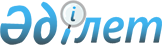 Еңбекшіқазақ аудандық мәслихатының шешімінің күші жойылды деп тану туралыАлматы облысы Еңбекшіқазақ аудандық мәслихатының 2021 жылғы 26 қазандағы № 11-51 шешімі. Қазақстан Республикасының Әділет министрлігінде 2021 жылы 5 қарашада № 25022 болып тіркелді
      Қазақстан Республикасының "Құқықтық актілер туралы" Заңының 27-бабына сәйкес Еңбекшіқазақ аудандық мәслихаты ШЕШТІ:
      1. Еңбекшіқазақ аудандық мәслихатының "Сот шешімімен коммуналдық меншікке түскен болып танылған иесіз қалдықтарды басқару қағидаларын бекіту туралы" 2017 жылғы 8 желтоқсандағы № 21-3 шешімінің (Нормативтік құқықтық актілерді мемлекеттік тіркеу тізілімінде № 4446 болып тіркелген) күші жойылды деп танылсын.
      2. Осы шешім алғашқы ресми жарияланған күнінен кейін күнтізбелік он күн өткен соң қолданысқа енгізіледі.
					© 2012. Қазақстан Республикасы Әділет министрлігінің «Қазақстан Республикасының Заңнама және құқықтық ақпарат институты» ШЖҚ РМК
				
      Еңбекшіқазақ аудандық мәслихатының хатшысы

Б. Ахметов
